Ecole maternelle des Vergers  RENTREE 2022LISTE DU MATERIEL pour les Grandes sections 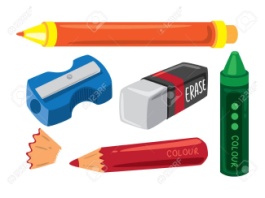 Date et signature :----------------------------------------------------------------------------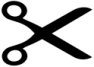 !!!! Pensez à bien marquer chaque objet au nom de votre enfant !!!!!____________________________________________________Ecole maternelle des Vergers  RENTREE 2022LISTE DU MATERIEL pour les Grandes sections Date et signature :----------------------------------------------------------------------------!!!! Pensez à bien marquer chaque objet au nom de votre enfant !!!!!Un petit sac à dos( seuls les petits sac à dos entrent dans nos casiers ;pas de cartable à roulettes  )Deux  feutres noirs pointe  moyenne et pointe fineUn taille crayon à réservoirUne gourdeUne gommeDeux  crayons de papierDeux sticks de colleUne trousse plate pas de forme cylindreUne paire de ciseauxpour découper carton, papier diversUn grand classeur à 2 trousUne petite règle plate qui tient dans la trousseDes patins de gymnastique pour la salle de jeu 6 intercalaires cartonnés Une boite en carton de mouchoirs Un petit sac à dos( seuls les petits sac à dos entrent dans nos casiers ;pas de cartable à roulettes  )Deux  feutres noirs pointe  moyenne et pointe fineUn taille crayon à réservoirUne gourdeUne gommeDeux  crayons de papierDeux sticks de colleUne trousse plate pas de forme cylindreUne paire de ciseauxpour découper carton, papier diversUn grand classeur à 2 trousUne petite règle plate qui tient dans la trousseDes patins de gymnastique pour la salle de jeu 6 intercalaires cartonnés Une boite en carton de mouchoirs 